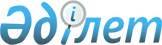 О наименований улиц Жанаконысского сельского округаРешение акима Жанаконысского сельского округа Шалкарского района Актюбинской области от 26 октября 2011 года № 4. Зарегистрировано Управлением юстиции Шалкарского района Актюбинской области 22 ноября 2011 года № 3-13-160
      Сноска. В реквизитах решения на казахском языке слово "селолық" заменено соответственно словом "ауылдық", текст на русском языке не меняется решением акима Жанаконысского сельского округа Шалкарского района Актюбинской области от 26.05.2017 № 7 (вводится в действие по истечении десяти календарных дней после дня его первого официального опубликования).

      Сноска. В заголовке и по всему тексту решения на государственном языке слово "селолық" заменено соответственно словом "ауылдық" решением акима Жанаконысского сельского округа Шалкарского района Актюбинской области от 05.12.2014 № 7 (вводится в действие по истечении десяти календарных дней после дня его первого официального опубликования).
      В соответствии с пунктом 2 статьи 35 Закона Республики Казахстан от 23 января 2011 года № 148 "О местном государственном управлении и самоуправлении в Республике Казахстан" с подпунктом 4) статьи 14 Закона Республики Казахстан от 8 декабря 1993 года № 4200 "Об административно-территориальном устройстве Республики Казахстан" и с учетом мнением населении аким Жанаконысского сельского округа РЕШИЛ:
      1. Присвоить следующие наименования улицам села Аккайтым и Копасор Жанаконысского сельского округа:
      1) ул. Шалкар – на Северо-западе 1-ая улица
      2) ул. Достык – на Западе 2-ая улица
      3) ул. Бейбитшилик – на Западе 3-яя улица
      4) ул. Муздайкудык – на Северо-востоке 1-ая улица
      5) ул. Интернационалистер – на Востоке 3-яя улица
      6) ул. Жанаконыс – на Востоке 3-яя улица
      7) ул. Ардагерлер – на Юго-востоке 4-ая улица
      8) ул. Копасор – на Востоке 1-ая улица
      2. Контроль за исполнением решения возложить на акима Жанаконысского сельского округа Е. Данабека.
      3. Настоящее решения вступает в силу по истечении десяти календарных дней со дня официального опубликования.
					© 2012. РГП на ПХВ «Институт законодательства и правовой информации Республики Казахстан» Министерства юстиции Республики Казахстан
				
      Аким Жанаконысского сельского

      округа:
